Об определении границ части территории,на которой планируется реализовывать инициативные проекты          В соответствии с Разделом 1 пунктом 1.3. «Порядка определения части территории муниципального образования Соль-Илецкий городской округ Оренбургской области, на которой могут реализовываться инициативные проекты», утвержденного решением Совета депутатов Соль-Илецкого городского округа от 24.03.2021 № 63, постановляю:1.Определить границы территории, на которой планируется реализовать инициативный проект «Благоустройство детской площадки, расположенной по адресу: ул. Железнодорожная в г. Соль-Илецк Оренбургской области» - земельный участок 7, ул. Железнодорожная г. Соль-Илецка Оренбургской области, кадастровый номер 56:47:0101030:689.2.Определить границы территории, на которой планируется реализовать инициативный проект «Благоустройство детской площадки, расположенной по адресу: ул. Орская, 171 г. Соль-Илецк» - ул. Орская, 171 г. Соль-Илецка Оренбургской области, кадастровый номер 56:47:0101010:1053.3. Определить границы территории, на которой планируется реализовать инициативный проект «Благоустройство детской площадки, расположенной по адресу: ул. Тополиная в г. Соль-Илецк Оренбургской области» - ул. Тополиная г. Соль-Илецка Оренбургской области, кадастровый номер 56:47:0000000:795.4. Определить границы территории, на которой планируется реализовать инициативный проект «Благоустройство сквера по ул. Гонтаренко в г. Соль-Илецк Оренбургской области (дополнительные работы: установка карусели)» - земельный участок 10П по ул. Гонтаренко г. Соль-Илецка Оренбургской области, кадастровый номер 56:47:0101010:1042.5. Определить границы территории, на которой планируется реализовать инициативный проект «Благоустройство детской площадки, расположенной по адресу: с. Мещеряковка Соль-Илецкого городского округа Оренбургской области» - ул. Советская, 22, с. Мещеряковка Соль-Илецкого городского округа Оренбургской области.6. Определить границы территории, на которой планируется реализовать инициативный проект «Ремонт покрытия дорожек, расположенных на территории детского сада села Григорьевка по адресу: Оренбургская область, Соль-Илецкий район, село Григорьевка, ул. Красноармейская, дом 4» - ул. Красноармейская, 4 с. Григорьевка Соль-Илецкого городского округа Оренбургской области, кадастровый номер 56:29:0402001:834.7. Определить границы территории, на которой планируется реализовать инициативный проект «Замена оконных блоков в здании Цвиллингского СДК, расположенного по адресу: Оренбургская область, Соль-Илецкий городской округ, п. Дивнополье, ул. Советская, д. 41» - ул. Советская, 41 п. Дивнополье Соль-Илецкого городского округа Оренбургской области, кадастровый номер 56:29:2101001:943.8. Определить границы территории, на которой планируется реализовать инициативный проект проектом  «Замена оконных блоков и одной деревянной двери в проеме окна, а также замена разбитого звена на одном стеклопакете окна, замена разбитого звена на одной пластиковой двери, расположенных в здании СДК Угольное, по адресу: Оренбургская область, Соль-Илецкий район, с. Угольное, ул. Советская, д. 27» - ул. Советская, 27 с. Угольное Соль-Илецкого городского округа Оренбургской области, кадастровый номер 56:29:2003001:687.      9. Контроль за исполнением настоящего постановления возложить на первого заместителя главы администрации городского округа – заместителя главы администрации городского округа по строительству, транспорту, благоустройству и ЖКХ Полосухина В.Н.	10. Постановление вступает в силу после его официального опубликования (обнародования).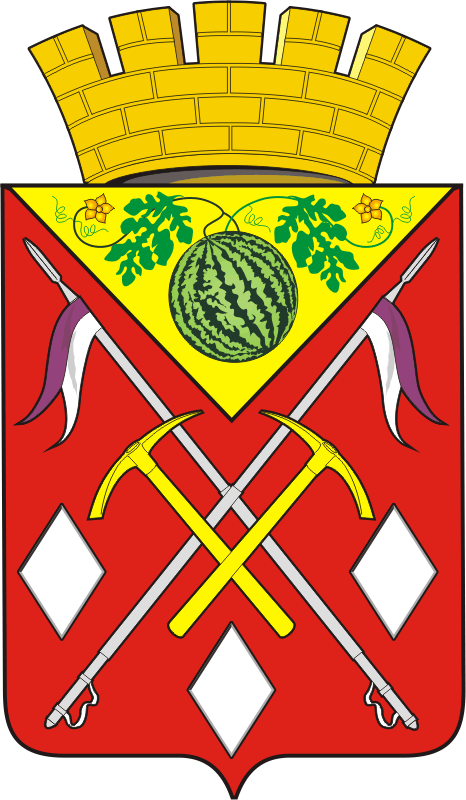 АДМИНИСТРАЦИЯМУНИЦИПАЛЬНОГООБРАЗОВАНИЯСОЛЬ-ИЛЕЦКИЙГОРОДСКОЙ ОКРУГОРЕНБУРГСКОЙ ОБЛАСТИПОСТАНОВЛЕНИЕ30.09.2022 № 1916-пГлава муниципального образованияСоль-Илецкий городской округ                                               В.И. ДубровинРазослано: Прокуратуру Соль-Илецкого района, организационному отделу администрации Соль-Илецкого городского округа, Финансовому управлению администрации Соль-Илецкого городского округа.